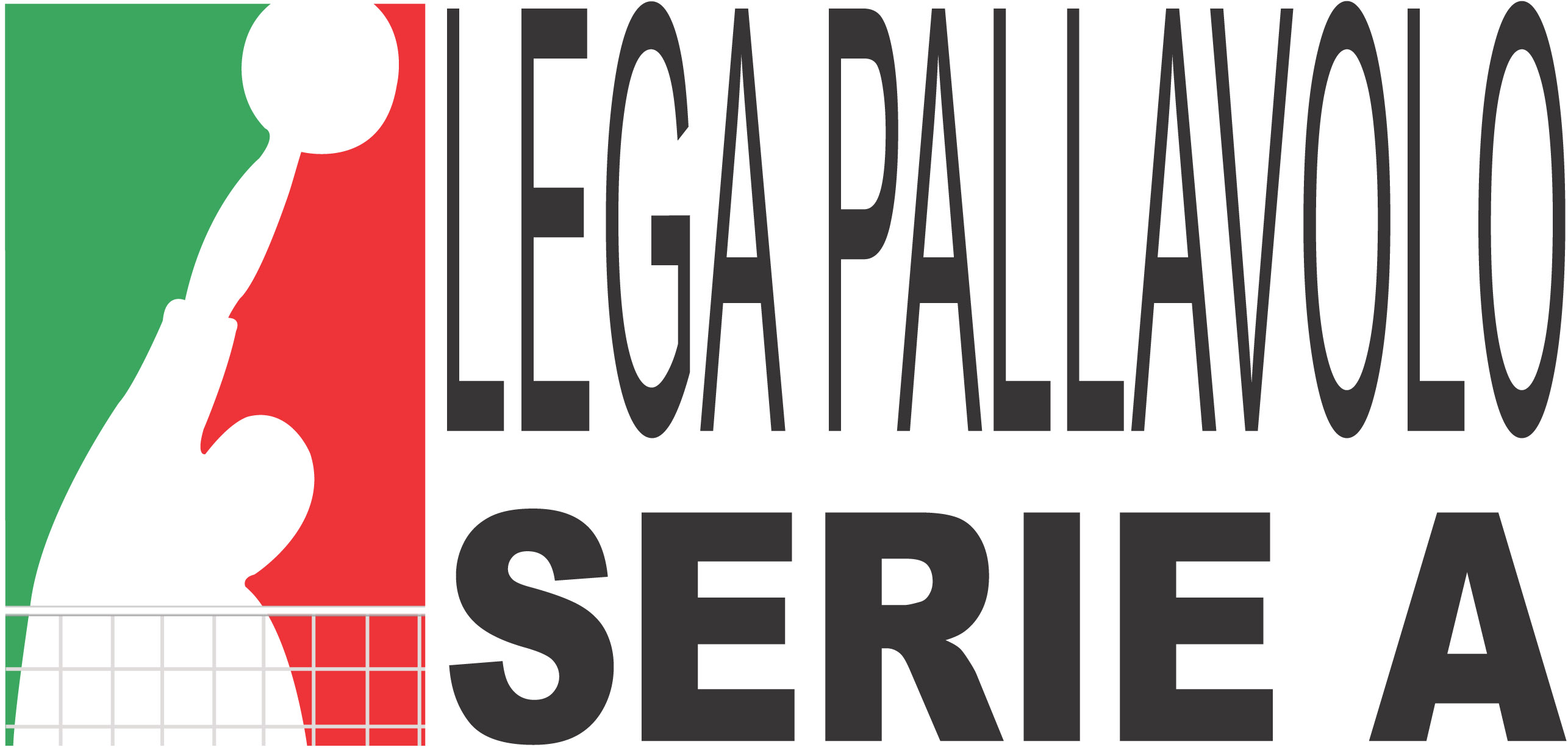 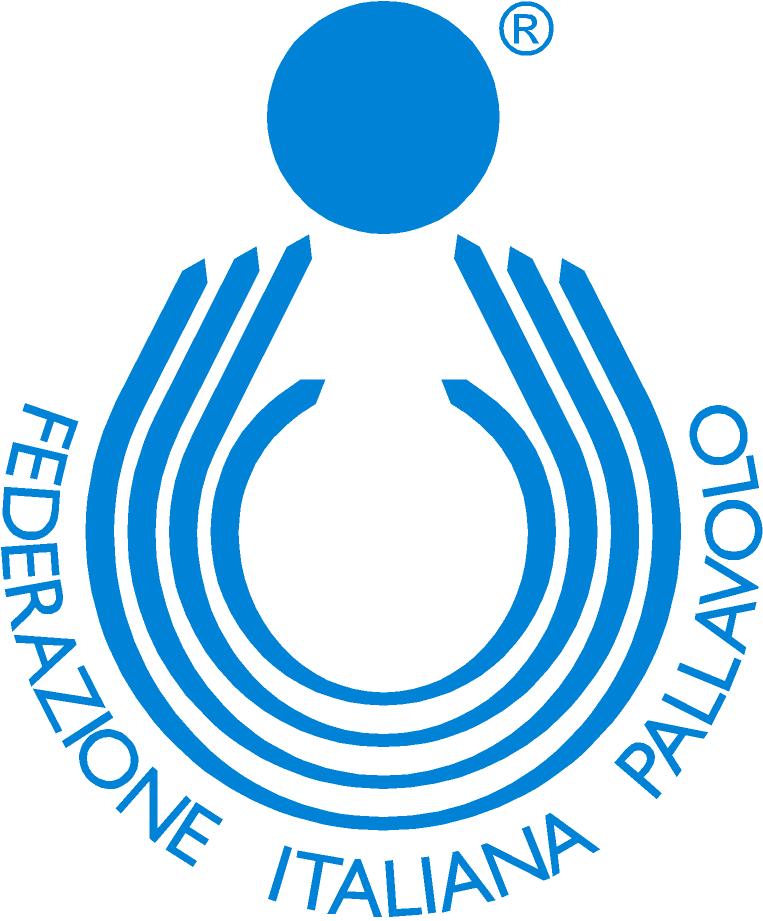 76°
Campionato di
Pallavolo Maschile
SERIE A Credem Banca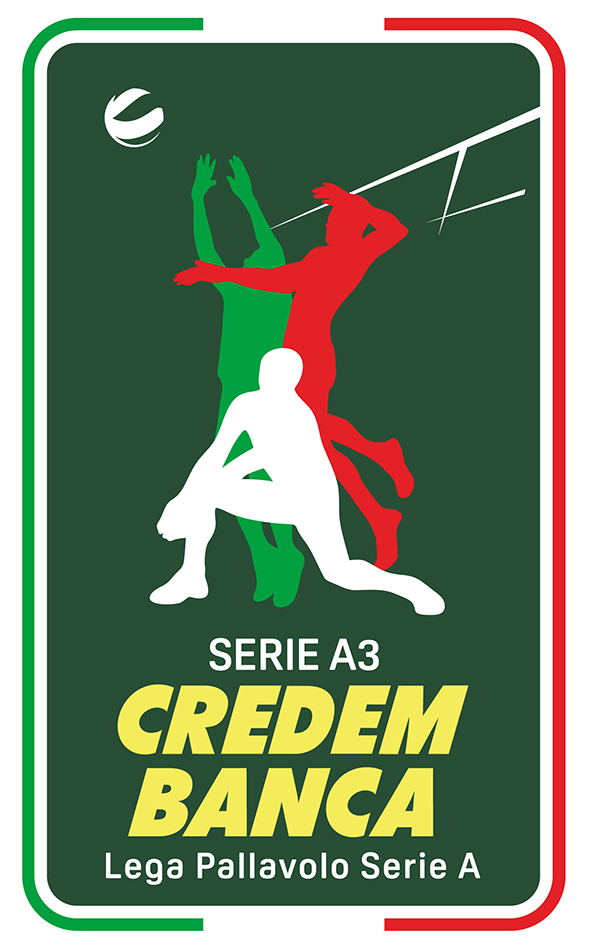 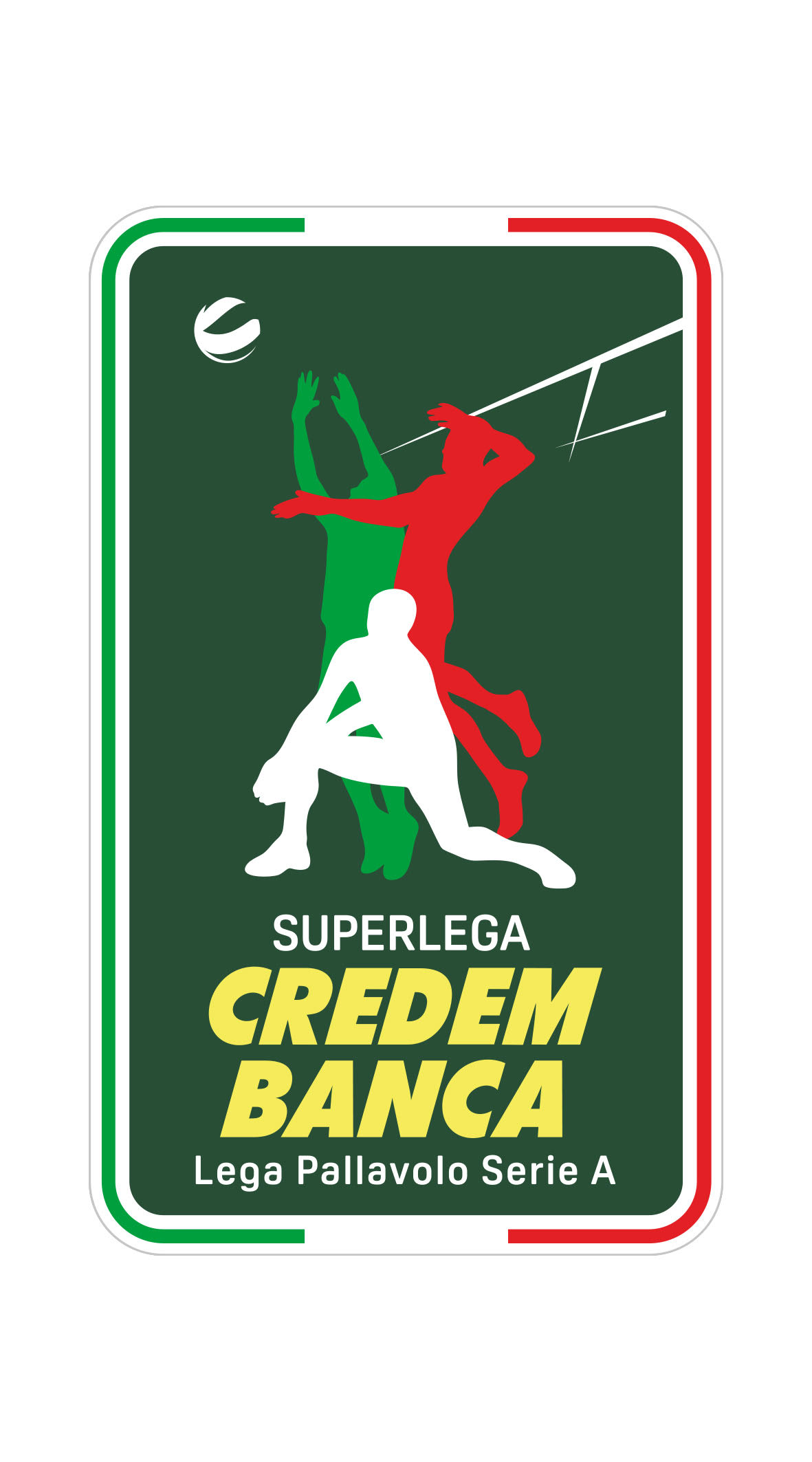 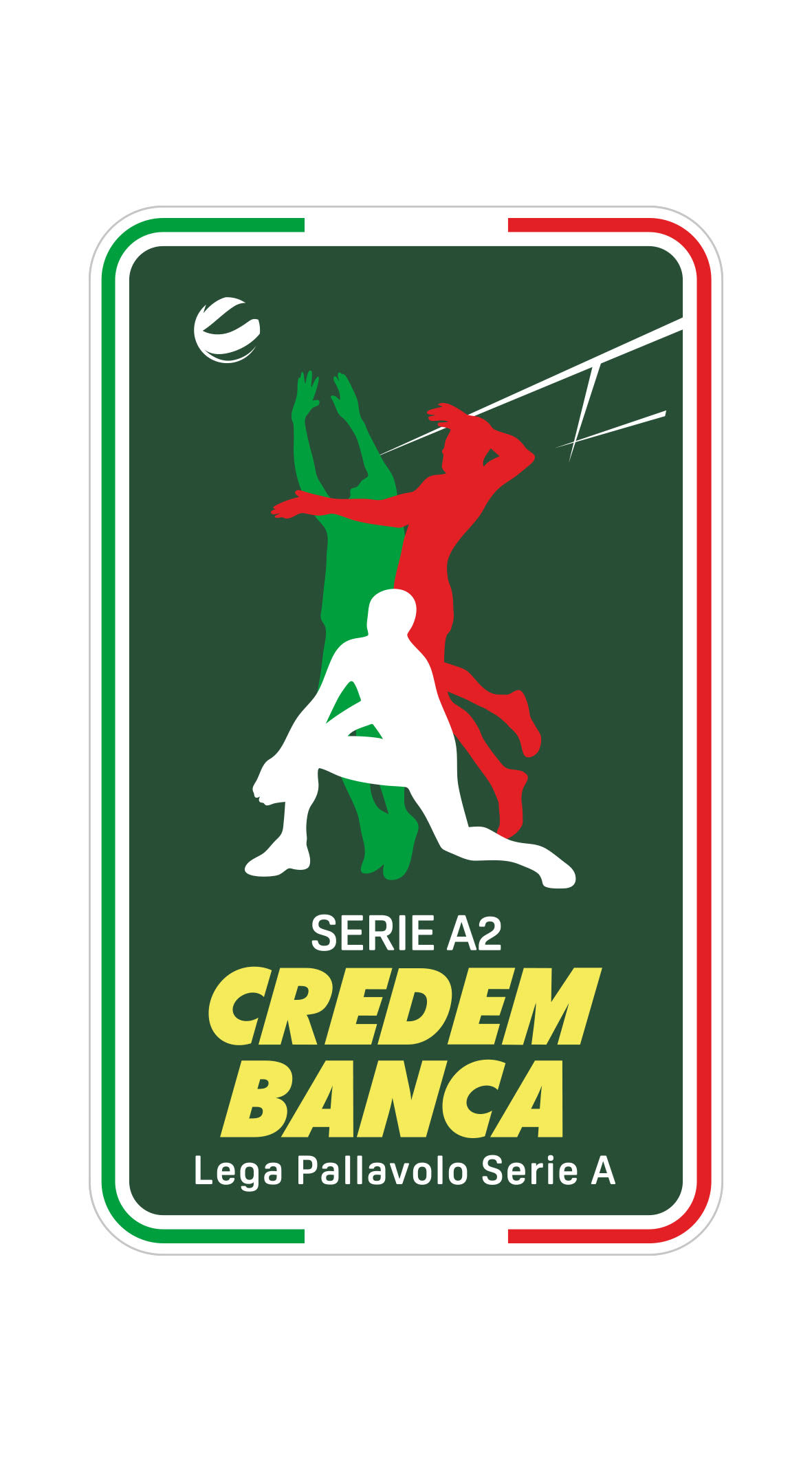 Calendario Ufficiale 2020/21Calendario SuperLega Credem Banca 2020/2021Giornata 1 
Andata 27 Settembre 2020Leo Shoes Modena - Vero Volley Monza
Sir Safety Conad Perugia - Tonno Callipo Calabria Vibo Valentia
Allianz Milano - Top Volley Cisterna
Consar Ravenna - Gas Sales Bluenergy Piacenza
Pallavolo Padova - Itas Trentino
NBV Verona - Cucine Lube CivitanovaGiornata 2 
Andata 4 Ottobre 2020Cucine Lube Civitanova - Consar Ravenna
Itas Trentino - NBV Verona
Vero Volley Monza - Allianz Milano
Gas Sales Bluenergy Piacenza - Sir Safety Conad Perugia
Top Volley Cisterna - Pallavolo Padova
Tonno Callipo Calabria Vibo Valentia - Leo Shoes ModenaGiornata 3 
Andata 7 Ottobre 2020Cucine Lube Civitanova - Itas Trentino
Sir Safety Conad Perugia - Pallavolo Padova
Allianz Milano - Tonno Callipo Calabria Vibo Valentia
Consar Ravenna - Leo Shoes Modena
NBV Verona - Vero Volley Monza
Top Volley Cisterna - Gas Sales Bluenergy PiacenzaGiornata 4 
Andata 11 Ottobre 2020Leo Shoes Modena - Allianz Milano
Consar Ravenna - Top Volley Cisterna
Pallavolo Padova - Tonno Callipo Calabria Vibo Valentia
NBV Verona - Sir Safety Conad Perugia
Vero Volley Monza - Cucine Lube Civitanova
Gas Sales Bluenergy Piacenza - Itas TrentinoGiornata 5 
Andata 14 Ottobre 2020Sir Safety Conad Perugia - Top Volley Cisterna
Itas Trentino - Leo Shoes Modena
Allianz Milano - Consar Ravenna
Pallavolo Padova - Vero Volley Monza
Gas Sales Bluenergy Piacenza - Cucine Lube Civitanova
Tonno Callipo Calabria Vibo Valentia - NBV VeronaGiornata 6 
Andata 18 Ottobre 2020Cucine Lube Civitanova - Pallavolo Padova
Leo Shoes Modena - Gas Sales Bluenergy Piacenza
Itas Trentino - Sir Safety Conad Perugia
Allianz Milano - NBV Verona
Consar Ravenna - Tonno Callipo Calabria Vibo Valentia
Top Volley Cisterna - Vero Volley MonzaGiornata 7 
Andata 25 Ottobre 2020Cucine Lube Civitanova - Allianz Milano
Sir Safety Conad Perugia - Consar Ravenna
Pallavolo Padova - Leo Shoes Modena
NBV Verona - Top Volley Cisterna
Vero Volley Monza - Itas Trentino
Tonno Callipo Calabria Vibo Valentia - Gas Sales Bluenergy PiacenzaGiornata 8 
Andata 1 Novembre 2020Leo Shoes Modena - Cucine Lube Civitanova
Allianz Milano - Sir Safety Conad Perugia
Consar Ravenna - NBV Verona
Gas Sales Bluenergy Piacenza - Pallavolo Padova
Top Volley Cisterna - Itas Trentino
Tonno Callipo Calabria Vibo Valentia - Vero Volley MonzaGiornata 9 
Andata 8 Novembre 2020Cucine Lube Civitanova - Top Volley Cisterna
Sir Safety Conad Perugia - Leo Shoes Modena
Itas Trentino - Tonno Callipo Calabria Vibo Valentia
Pallavolo Padova - Allianz Milano
NBV Verona - Gas Sales Bluenergy Piacenza
Vero Volley Monza - Consar RavennaGiornata 10 
Andata 15 Novembre 2020Leo Shoes Modena - NBV Verona
Sir Safety Conad Perugia - Cucine Lube Civitanova
Itas Trentino - Allianz Milano
Pallavolo Padova - Consar Ravenna
Gas Sales Bluenergy Piacenza - Vero Volley Monza
Tonno Callipo Calabria Vibo Valentia - Top Volley CisternaGiornata 11 
Andata 22 Novembre 2020Cucine Lube Civitanova - Tonno Callipo Calabria Vibo Valentia
Allianz Milano - Gas Sales Bluenergy Piacenza
Consar Ravenna - Itas Trentino
NBV Verona - Pallavolo Padova
Vero Volley Monza - Sir Safety Conad Perugia
Top Volley Cisterna - Leo Shoes ModenaGiornata 12 
Ritorno 29 Novembre 2020Vero Volley Monza - Leo Shoes Modena
Tonno Callipo Calabria Vibo Valentia - Sir Safety Conad Perugia
Top Volley Cisterna - Allianz Milano
Gas Sales Bluenergy Piacenza - Consar Ravenna
Itas Trentino - Pallavolo Padova
Cucine Lube Civitanova - NBV VeronaGiornata 13 
Ritorno 6 Dicembre 2020Consar Ravenna - Cucine Lube Civitanova
NBV Verona - Itas Trentino
Allianz Milano - Vero Volley Monza
Sir Safety Conad Perugia - Gas Sales Bluenergy Piacenza
Pallavolo Padova - Top Volley Cisterna
Leo Shoes Modena - Tonno Callipo Calabria Vibo ValentiaGiornata 14 
Ritorno 13 Dicembre 2020Itas Trentino - Cucine Lube Civitanova
Pallavolo Padova - Sir Safety Conad Perugia
Tonno Callipo Calabria Vibo Valentia - Allianz Milano
Leo Shoes Modena - Consar Ravenna
Vero Volley Monza - NBV Verona
Gas Sales Bluenergy Piacenza - Top Volley CisternaGiornata 15 
Ritorno 20 Dicembre 2020Allianz Milano - Leo Shoes Modena
Top Volley Cisterna - Consar Ravenna
Tonno Callipo Calabria Vibo Valentia - Pallavolo Padova
Sir Safety Conad Perugia - NBV Verona
Cucine Lube Civitanova - Vero Volley Monza
Itas Trentino - Gas Sales Bluenergy PiacenzaGiornata 16 
Ritorno 27 Dicembre 2020Top Volley Cisterna - Sir Safety Conad Perugia
Leo Shoes Modena - Itas Trentino
Consar Ravenna - Allianz Milano
Vero Volley Monza - Pallavolo Padova
Cucine Lube Civitanova - Gas Sales Bluenergy Piacenza
NBV Verona - Tonno Callipo Calabria Vibo ValentiaGiornata 17 
Ritorno 3 Gennaio 2021Pallavolo Padova - Cucine Lube Civitanova
Gas Sales Bluenergy Piacenza - Leo Shoes Modena
Sir Safety Conad Perugia - Itas Trentino
NBV Verona - Allianz Milano
Tonno Callipo Calabria Vibo Valentia - Consar Ravenna
Vero Volley Monza - Top Volley CisternaGiornata 18 
Ritorno 10 Gennaio 2021Allianz Milano - Cucine Lube Civitanova
Consar Ravenna - Sir Safety Conad Perugia
Leo Shoes Modena - Pallavolo Padova
Top Volley Cisterna - NBV Verona
Itas Trentino - Vero Volley Monza
Gas Sales Bluenergy Piacenza - Tonno Callipo Calabria Vibo ValentiaGiornata 19 
Ritorno 17 Gennaio 2021Cucine Lube Civitanova - Leo Shoes Modena
Sir Safety Conad Perugia - Allianz Milano
NBV Verona - Consar Ravenna
Pallavolo Padova - Gas Sales Bluenergy Piacenza
Itas Trentino - Top Volley Cisterna
Vero Volley Monza - Tonno Callipo Calabria Vibo ValentiaGiornata 20 
Ritorno 24 Gennaio 2021Top Volley Cisterna - Cucine Lube Civitanova
Leo Shoes Modena - Sir Safety Conad Perugia
Tonno Callipo Calabria Vibo Valentia - Itas Trentino
Allianz Milano - Pallavolo Padova
Gas Sales Bluenergy Piacenza - NBV Verona
Consar Ravenna - Vero Volley MonzaGiornata 21 
Ritorno 7 Febbraio 2021NBV Verona - Leo Shoes Modena
Cucine Lube Civitanova - Sir Safety Conad Perugia
Allianz Milano - Itas Trentino
Consar Ravenna - Pallavolo Padova
Vero Volley Monza - Gas Sales Bluenergy Piacenza
Top Volley Cisterna - Tonno Callipo Calabria Vibo ValentiaGiornata 22 
Ritorno 14 Febbraio 2021Tonno Callipo Calabria Vibo Valentia - Cucine Lube Civitanova
Gas Sales Bluenergy Piacenza - Allianz Milano
Itas Trentino - Consar Ravenna
Pallavolo Padova - NBV Verona
Sir Safety Conad Perugia - Vero Volley Monza
Leo Shoes Modena - Top Volley Cisterna